Уважаемые родители (законные представители) !Меняется порядок информирования родителей детей о последовательности предоставления мест в детском саду.Информацию о последовательности предоставления мест в детском саду Вы можете получить по ссылке: https://edu.lenobl.ru/ru/about/news/39176/Изменения в приложении к постановлению администрации муниципального образования «Выборгский район» Ленинградской области №910 от 18.03.2020 «О закреплении муниципальных дошкольных образовательных учреждений за конкретными территориями Выборгского района Ленинградской области»http://upr.cit-vbg.ru/files/zakrep_DOO_21_.pdfпосле режима НОДФормы, периодичность текущего контроля успеваемости и промежуточной аттестации обучающихся.Пункт 2, статьи 64  «Дошкольное образование»  Федеральный закон от 29.12.2012 N 273-ФЗ (ред. от 30.04.2021) «Об образовании в Российской Федерации» (с изм. и доп., вступ. в силу с 01.06.2021) Образовательные программы дошкольного образования направлены на разностороннее развитие детей дошкольного возраста с учетом их возрастных и индивидуальных особенностей, в том числе достижение детьми дошкольного возраста уровня развития, необходимого и достаточного для успешного освоения ими образовательных программ начального общего образования, на основе индивидуального подхода к детям дошкольного возраста и специфичных для детей дошкольного возраста видов деятельности. Освоение образовательных программ дошкольного образования не сопровождается проведением промежуточных аттестаций и итоговой аттестации обучающихся.Положение о функционировании вн. системы оценки качества образования Устав 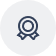 Свидетельство о государственной регистрацииРешение учредителя о создании организацииРаспоряжение учредителя о назначении руководителяПрограмма развития Правила внутреннего распорядка для воспитанников Правила внутреннего трудового распорядка Приложение 1 к Правилам внутреннего Трудового распорядка (Трудовой договор с работником) Приложение 2 к Правилам внутреннего трудового распорядка (Трудовой договор с педагогическим-работником) Изменения и дополнения в Правила внутреннего трудового распорядка 01.09.2017 г. Изменения и дополнения в Правила внутреннего трудового распорядка 09.01.2018 г. Изменения и дополнения в Правила внутреннего трудового распорядка 28.06.2019 г.  Изменения и дополнения в Правила внутреннего трудового распорядка 09.01.2020 г. Изменения и дополнения в Правила трудового внутреннего распорядка 22.04.2021 г. Коллективный договор Изменения и дополнения в Коллективный договор Отчет о самообследованииПредписания органов, осуществляющих  государственный контроль (надзор в сфере образования отсутствуют.Постановление администрации МО «Выборгский район» ЛО от 02.03.2020г. №677 «Об установлении родительской платы за присмотр и уход за детьми в муниципальных образовательных организациях, реализующих образовательные программы дошкольного образования»Заявление родителей (законных представителей) о приеме ребенка в МБДОУПравила приема на обучение по образовательным программам дошкольного образования Режим непрерывной образовательной деятельности Формы, периодичность текущего контроля успеваемости и промежуточной аттестации обучающихся.Пункт 2, статьи 64  «Дошкольное образование»  Федеральный закон от 29.12.2012 N 273-ФЗ (ред. от 30.04.2021) «Об образовании в Российской Федерации» (с изм. и доп., вступ. в силу с 01.06.2021) Образовательные программы дошкольного образования направлены на разностороннее развитие детей дошкольного возраста с учетом их возрастных и индивидуальных особенностей, в том числе достижение детьми дошкольного возраста уровня развития, необходимого и достаточного для успешного освоения ими образовательных программ начального общего образования, на основе индивидуального подхода к детям дошкольного возраста и специфичных для детей дошкольного возраста видов деятельности. Освоение образовательных программ дошкольного образования не сопровождается проведением промежуточных аттестаций и итоговой аттестации обучающихся.Положение о функционировании вн. системы оценки качества образования Порядок перевода и отчисления воспитанников  Порядок оформления возникновения, приостановления и прекращения отношений между Учреждением и (или) родителями (законными представителей) Все персональные данные размещены с согласия субъекта (ов) на обработку персональных данных.